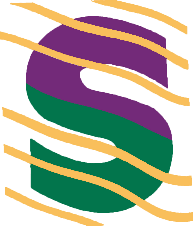 Student Information                               * delete as appropriatePrimary School RecordContact InformationSiblingsSignature _________________________ Parent/CarerDate ________________SHIMNA INTEGRATED COLLEGEADMISSIONS INFORMATIONYear of Entry:Year 8 September 2023Surname:Forename:Gender:	Date of Birth:			           /             / Address:Town:Postcode:Telephone:Religious/Cultural BackgroundPosition In FamilySchool(s)FromToMother/Carer* Full Name Address(if different from student)Town & PostcodeMobile number Work Telephone NumberEmail addressReligious/Cultural BackgroundFather/Other Carer* Full NameAddress(if different from student)Town & Postcode Mobile number Work Telephone NumberEmail addressReligious/Cultural BackgroundNameAgePrimary/Post Primary School AttendedFromTo